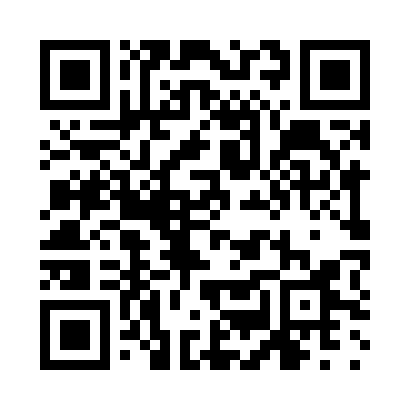 Prayer times for Zopy, Czech RepublicMon 1 Jul 2024 - Wed 31 Jul 2024High Latitude Method: Angle Based RulePrayer Calculation Method: Muslim World LeagueAsar Calculation Method: HanafiPrayer times provided by https://www.salahtimes.comDateDayFajrSunriseDhuhrAsrMaghribIsha1Mon2:274:4812:546:258:5911:122Tue2:284:4912:546:258:5811:123Wed2:284:5012:546:258:5811:124Thu2:284:5012:546:248:5811:125Fri2:294:5112:546:248:5711:116Sat2:294:5212:546:248:5711:117Sun2:304:5312:556:248:5611:118Mon2:304:5412:556:248:5611:119Tue2:314:5512:556:238:5511:1110Wed2:314:5512:556:238:5411:1111Thu2:324:5612:556:238:5311:1012Fri2:324:5712:556:228:5311:1013Sat2:324:5812:556:228:5211:1014Sun2:334:5912:566:228:5111:0915Mon2:335:0112:566:218:5011:0916Tue2:345:0212:566:218:4911:0917Wed2:345:0312:566:208:4811:0818Thu2:355:0412:566:208:4711:0819Fri2:355:0512:566:198:4611:0820Sat2:365:0612:566:198:4511:0721Sun2:365:0812:566:188:4411:0722Mon2:375:0912:566:178:4311:0623Tue2:375:1012:566:178:4211:0624Wed2:385:1112:566:168:4011:0525Thu2:385:1312:566:158:3911:0526Fri2:395:1412:566:148:3811:0327Sat2:405:1512:566:148:3611:0028Sun2:405:1612:566:138:3510:5729Mon2:435:1812:566:128:3410:5530Tue2:465:1912:566:118:3210:5231Wed2:495:2012:566:108:3110:49